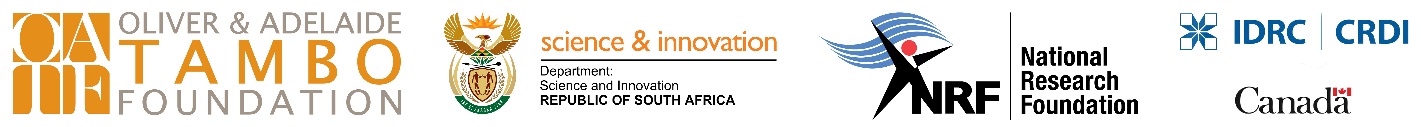 MEDIA RELEASEEmbargoed for: Monday 12 October 2020, 12:00 GMTThe O.R. Tambo Africa Research Chairs Initiative: Meet the team aiming to contribute to transforming the African research landscapePretoria, South Africa: The O.R. Tambo Africa Research Chairs Initiative (ORTARChI) is pleased to announce that it has selected the Initiative’s first ten host institutions and individual research Chairholders. ORTARChI is an initiative of South Africa’s National Research Foundation (NRF) and the Department of Science and Innovation (DSI), in partnership with the Oliver & Adelaide Tambo Foundation (OATF), Canada’s International Development Research Centre (IDRC), and seven councils of the Science Granting Councils Initiative in Sub-Saharan Africa (SGCI). “For the next five years, the Chairs at these public universities in seven countries across the African continent will conduct research and support high-end skills development on a diverse range of topics including climate, public and animal health, entrepreneurship and youth employment. Aligned to the global concept of research Chairs, these world-class researchers will not only lead multidisciplinary research teams, but also train the next generation of researchers,” said Dr Molapo Qhobela, Chief Executive Officer, NRF. ORTARChI provides five years of funding amounting to approximately US$15million, granted after a rigorous review process and in recognition of institutional excellence and capacity in identified disciplines; commitment to supporting high-quality research leadership; and talent; as well as to individual, internationally-recognised researchers. In addition to the support provided through the grant for postgraduate students and postdoctoral fellows, funds will be provided by the NRF and the OATF for 55 African female doctoral students studying under the supervision of the respective Chairholders. “Through international and regional strategic partnerships, the Chairs will contribute to the development of long-term, mutually beneficial, research collaboration on the African Continent,” said Dr Jean Lebel, President, IDRC.The InitiativeThis initiative builds on the work of Oliver Tambo, a prominent South African and pan-Africanist with a science education background, who believed in creating change through education and in cooperation and solidarity among African nations. “This is an important new chapter in the ORTARChI story. The initiative was first announced in 2017 to commemorate the 100th anniversary of the birth of one of the most important leaders of South Africa’s liberation struggle, O.R. Tambo, who led the African National Congress during the years of exile. Tambo was not only a committed pan-Africanist but also an advocate of science and technology,” said Zengeziwe Msimang, Chief Executive Officer, OATF. The ORTARChI is an opportunity to promote the values for which O.R. Tambo stood. These values include integrity, courage of conviction, diplomacy and humility. The initiative also recognises African excellence in the fields of study about which he was so passionate. Tambo not only believed in Africa as a centre for excellence, but also that it was and would continue to be the home of innovation and brilliance. “Building on this legacy of O.R Tambo, ORTARChI will enhance the higher education system, promoting research and development in Africa. Of significance is the Initiative’s contribution to the development of mutually beneficial medium and long term partnerships between and amongst countries within and beyond Africa. As a collective, the Research Chairs will also leverage partnerships with the civil society, private sector, and government, a highly commendable approach to implementing excellent research,” added Prof Vitória Langa de Jesus, Executive Director of Mozambique’s National Research Fund (FNI).Media InvitationMembers of the media and the public are invited to the official launch of the Chairs on 27 October, as part of the 2020 Tambo Month Celebrations. The virtual event will be a panel discussion led by South Africa’s Minister of Science and Innovation, Dr Blade Nzimande and will be held on what would have been O.R. Tambo’s 103rd birthday.Details of the O.R. Tambo Africa Research Chairs Initiative Launch:Date: Tuesday, 27 October 2020Time: 14:30 – 16:30 SAST (12:30 – 14:30 GMT) To register for the event, please go to: http://nrf.ac.za/or_tambo_africa_research_chairs_initiative_launchThe Research ChairsBelow is the full list of the 10 research Chairholders and host institutions: What Are Research Chairs? Research Chairs are normally granted in recognition of individual leadership and talent and recognise the commitment of universities to supporting high-quality research. Chairs foster prestige and visibility for individuals to catalyse expertise in a given area and train the next generation of scholars, as well as attract and retain the best research talent at a given institution. Chairholders are expected to meet set targets for staff development, and additional funds are provided for supporting post-doctoral and postgraduate students under the supervision of the respective Chairholders. Such research hubs have a catalytic impact on the development of research infrastructure in host countries; as well as contribute to knowledge production and high-end skills in alignment with the African Union Agenda 2063 and the Science, Technology and Innovation Strategy for Africa (STISA 2024). Canada’s pioneering Canada Research Chairs programme began in 1997 and has funded almost 2000 research chairs to date. The successful South African Research Chairs Initiative (SARChI) was established in 2006, as a strategic intervention of the South African government to attract and retain excellence in research and innovation at South African public universities, Research Councils and National Research Facilities. In particular, the SARChI funding instrument is aimed at increasing scientific research capacity through the development of human capacity and stimulating the generation of new knowledge. SARChI is also intended to support and advance transformation of South African society in terms of demographics and the knowledge economy, so that there is equitable and inclusive participation in the generation of knowledge and the generation of such knowledge translates into socio-economic benefits. The implementation of ORTARChI is aligned to SARChI, providing a platform for sharing of experiences and further collaborations amongst top researchers on the continent. ENDS____________________________________________________________________________________Media queries can be directed to:Candice Molefe						Natasha AllieManager: Media and Internal communications		Project and Communications ManagerNational Research Foundation				Oliver & Adelaide Tambo FoundationTel: +27(0) 12 481 4054 / +27 72 485 0725		Tel: +27(0) 11 880 2680/ +27 82 422 6547Email: candice.molefe@nrf.ac.za 			Email: natasha@tambofoundation.org.za ABOUT THE NRF: The National Research Foundation (NRF) is an independent statutory body established in accordance with the National Research Foundation Act. Its mandate is to support and promote research through funding, human resource development and the provision of the necessary research facilities in order to facilitate the creation of knowledge, innovation and development in all ﬁelds of science and technology, including indigenous knowledge; supporting and promoting public awareness of, and engagement with, science; and promoting the development and maintenance of the national science system and support of Government priorities, thereby contribute to the improvement of the quality of life of all South Africans. Website: www.nrf.ac.za | Twitter: @NRF_News | Facebook: @NRFSouthAfrica. ABOUT THE OATF:2020 is a significant year for the Oliver & Adelaide Tambo Foundation. The years commemorates 60 years since the Tambo Family went into exile, 30 years since their return to South Africa, and 10 years since the establishment of the Tambo Foundation. The Oliver & Adelaide Tambo Foundation is a public benefit organisation established to promote, protect and preserve the legacy of veteran freedom fighters and doyens of democracy, Oliver and Adelaide Tambo. The Foundation has been promoting the memory of the Tambos by undertaking education-focused, community-upliftment initiatives that seek to empower women and instil in young people the values for which the Tambos stood. We believe that these Tambo values – integrity, accountability, discipline, pan-Africanism, and collective, ethical, servant leadership – are critical in consolidating our democracy and providing young leaders with the tools to reinforce the gains made by Tambo in securing South Africa and Africa’s prosperous future.Website: www.tambofoundation.org.za | Twitter / Facebook / Instagram: @TamboFoundationABOUT THE IDRC:Canada’s International Development Research Centre (IDRC) funds research in developing countries to promote growth, reduce poverty, and drive large-scale positive change. We support leading thinkers who advance knowledge and solve practical development problems. We provide the resources, advice, and training they need to implement and share their solutions with those who need them most. In short, IDRC increases opportunities — and makes a real difference in people’s lives.Website: https://www.idrc.ca/en | Twitter: @IDRC_CRDI | Facebook: @IDRC.CRDIABOUT THE SGCI The Science Granting Councils Initiative in Sub-Saharan Africa (SGCI) is a multi-funder initiative that aims to strengthen the capacities of 15 science granting councils in Sub-Saharan Africa in order to support research and evidence-based policies that will contribute to economic and social development. Website: https://sgciafrica.org/en-za/home | Twitter: @SGCIAfrica____________________________________________________________________________________Research ChairholderInstitution and CountryThematic AreaResearch Focus of ChairProf Gizaw Mengistu TsiduBotswana International University of Science & Technology, BotswanaClimate ChangeClimate change and adaptation in water, vegetation and livestock resources Prof Almeida SitoeEduardo Mondlane University, MozambiqueClimate ChangeEcosystems for arid and semi-arid zones Prof Olga Lompo and Dr Samiratou OuedraogoUniversité Joseph KI- ZERBO, Burkina FasoHealth Sciences Cancer and public health Prof  Kwesi Firibu SaaliaUniversity of GhanaFood SecurityFood safety and qualityProf Nathaniel BosoKwame Nkrumah University of Science and Technology, GhanaHumanities and Social Sciences  Entrepreneurship and youth employment Prof Gerald MisinzoSokoine University of Agriculture, TanzaniaFood SecurityAnimal healthProf Noble Banadda Makerere University, UgandaFood SecuritySustainable agriculture Prof Stephen SyampunganiCopperbelt University, Zambia Environment and DevelopmentEnvironmental managementProf Imasiku NyambeUniversity of ZambiaWater ResearchWater quality and catchment protectionProf Hulda SwaiNelson Mandela African Institution of Science and Technology, TanzaniaNanotechnology Anti-malarial drug delivery 